La próxima semana: Llevando el evangelio al mundo desde aquí en casa.Primera edición en español: 2019Copyright © 2019 por 9Marks para esta versión españolaSeminario Básico—Misiones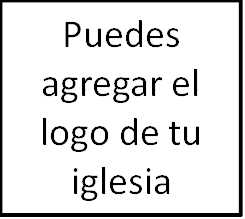 Clase 9: Misiones a corto plazo1. ¿Qué es la obra misionera a corto plazo?DuraciónPropósito2. La base bíblica para los viajes misioneros a corto plazoHechos 10 – La misión de Pedro a Cornelio.Hechos 13 y 14 – Los viajes misioneros de Pablo.3. ¿Es útil la obra misionera a corto plazo?Anima a los  misioneros a largo plazo. Prueba un llamado a la obra misionera.Prueba los deseos de tu corazón.4. ¿Cómo maximizar la utilidad de la obra misionera a corto plazo?Conciencia cultural«A todos me he hecho de todo, para que de todos modos salve a algunos» 1 Co. 9:22.Regresa al mismo lugar una y otra vez.Asóciate con creyentes de la zona o misioneros residentes. Conserva relaciones todo el año.Comparte tu fe en casa.Ve las misiones a corto plazo como la misión de tu iglesia.